T.C.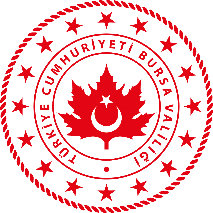 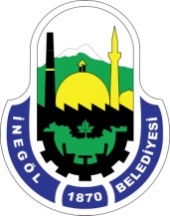 İNEGÖL BELEDİYE BAŞKANLIĞIGençlik ve Spor Hizmetleri MüdürlüğüN KOLAY İSTANBUL MARATONU HALK KOŞUSU “Veli İzin Mektubu”İNEGÖL BELEDİYE BAŞKANLIĞINA	Velisi bulunduğum …………………………………… T.C. kimlik numaralı, …………………………………… oğlumun/kızımın, İnegöl Belediyesi tarafından 07.KASIM.2021 tarihinde istanbul’da gerçekleştirilecek olan “N Kolay İstanbul Maratonu Halk Koşusu”  2021 etkinliğine  katılmasına izin veriyorumVeli Adı Soyadı:T.C. Kimlik No:Adres:Telefon:İmza :Tarih :